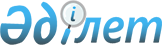 Об определении помещений для проведения встреч с избирателями и мест для размещения агитационных печатных материалов на территории города Актау
					
			Утративший силу
			
			
		
					Постановление акимата города Актау от 01 марта 2011 года № 205. Зарегистрировано Департаментом юстиции Мангистауской области 02 марта 2011 года № 11-1-150. Утратило силу постановлением Актауского городского акимата от 25 ноября 2011 года № 1510       

Сноска. Утратило силу постановлением Актауского городского акимата от 25.11.2011 № 1510

       

В соответствии с пунктами 4, 6 статьи 28 Конституционного Закона Республики Казахстан от 28 сентября 1995 года № 2464 «О выборах в Республике Казахстан», акимат  города ПОСТАНОВЛЯЕТ:

      1. Согласно приложению № 1 на  договорной основе определить помещения для проведения встреч кандидатов в Президенты Республики Казахстан с избирателями по городу Актау.



      2. Согласно приложению № 2 определить места для размещения агитационных печатных материалов кандидатов в Президенты Республики Казахстан на территории города Актау.



      3. Контроль за исполнением настоящего постановления возложить на заместителя акима города Актау Р.Т. Елтизарова.



      4. Настоящее постановление вводится в действие со дня их первого официального опубликования.      Аким города                             О. Казахбаев

Приложение № 1

к постановлению акимата

города Актау

от 01 марта 2011 года № 205 Список помещений и мест для проведения встреч кандидатов

в Президенты Республики Казахстан с избирателями по городу Актау

Приложение № 2

к постановлению акимата

города Актау

от 01 марта 2011 года № 205 Список мест для размещения агитационных печатных материалов

кандидатов в Президенты Республики Казахстан по городу Актау      «СОГЛАСОВАНО»

      Председатель городской избирательной комиссии

      Сатыбалдиев Т.

      01 марта 2011 г.      «СОГЛАСОВАНО»

      Аким села Умирзак

      Дуйсенов Н.

      01 марта 2011 г.
					© 2012. РГП на ПХВ «Институт законодательства и правовой информации Республики Казахстан» Министерства юстиции Республики Казахстан
				Наименование

городов и

населенных пунктовМеста проведения встречГород АктауКультурно-досуговый комплекс имени Абая,

площадь «Астана»Наименование города и населенного пунктаМесто размещенияГород Актау 14 мкр., ТЦ «Астана», прибрежная зона (№ 17 щит) Город Актау 14 мкр., набережная, напротив дома № 19 (№ 18 щит)Город Актау 5 мкр., напротив памятника Ж. Мынбаева (№ 20 щит)Город Актау 4 мкр., магазин «Рибок» (№ 29 щит)Город Актау 7 мкр., напротив гор. поликлиники, рядом с остановкой (№ 22 щит)Город Актау 7 мкр., напротив дома № 12 (№ 21 щит)Город Актау 11 мкр., площадь «Ынтымак», напротив БЦ «Звезда Актау» (№ 36 щит)Город Актау 14 мкр., рядом со зд. «Казахтелеком» (№ 5 щит)Город Актау 13 мкр., напротив дома «Тамшалы» (№ 56 щит)Город Актау 27 мкр., напротив мечети (№ 72 щит)Город Актау 26 мкр., ТЦ «Достык» (№ 46 щит)Город Актау 12 мкр., ТРК «Актау» (№ 40 щит)Город Актау 30 мкр., напротив Желтого рынка (№ 52 щит)Город Актау Рынок «Асар-С», напротив АЗС «Айби» (№ 13 щит)Город Актау 8 мкр., 8 дом, напротив зд. «Дом быта» (№ 7 щит)Город Актау 1 мкр., у здания областного научно-методического центра (1 тумба)Город Актау 2 мкр., остановка у Мангистауского гуманитарного колледжа (1 тумба)Город Актау 8 мкр., остановка у дома № 20 (1 тумба)Город Актау 8 мкр., у здания ПУСа (1 тумба)Город Актау 8 мкр., у здания КВЦ (1 тумба)Город Актау 11 мкр., остановка у торгового центра «Юность» (1 тумба)Город Актау 26 мкр., остановка у торгового центра «Достык» (1 тумба)Город Актау 12 мкр., у здания спортивного комплекса «Жас канат» (1 тумба)Город Актау 5 мкр., у здания областной филармонии (1 тумба)Село УмирзакМУ-3, на остановках центральных  улиц жилых массивов «Рауан» и «Приморский», Приозерный-1, Приозерный-2, Приозерный-3. 